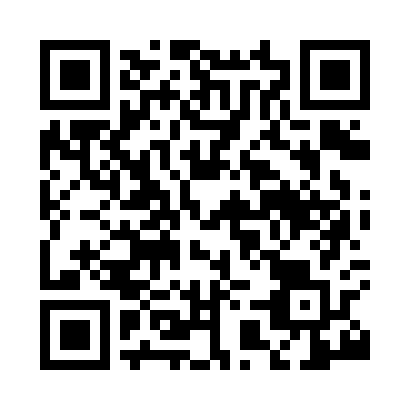 Prayer times for Croxby, Lincolnshire, UKMon 1 Jul 2024 - Wed 31 Jul 2024High Latitude Method: Angle Based RulePrayer Calculation Method: Islamic Society of North AmericaAsar Calculation Method: HanafiPrayer times provided by https://www.salahtimes.comDateDayFajrSunriseDhuhrAsrMaghribIsha1Mon2:514:371:056:469:3211:192Tue2:514:381:056:459:3211:183Wed2:524:391:056:459:3211:184Thu2:524:391:056:459:3111:185Fri2:534:401:066:459:3011:186Sat2:534:411:066:459:3011:187Sun2:544:421:066:449:2911:178Mon2:554:431:066:449:2811:179Tue2:554:441:066:449:2711:1710Wed2:564:461:066:439:2711:1611Thu2:564:471:066:439:2611:1612Fri2:574:481:076:429:2511:1613Sat2:584:491:076:429:2411:1514Sun2:584:501:076:419:2311:1515Mon2:594:521:076:419:2111:1416Tue3:004:531:076:409:2011:1417Wed3:014:541:076:409:1911:1318Thu3:014:561:076:399:1811:1219Fri3:024:571:076:389:1711:1220Sat3:034:591:076:389:1511:1121Sun3:045:001:076:379:1411:1022Mon3:045:021:076:369:1211:1023Tue3:055:031:076:359:1111:0924Wed3:065:051:076:359:0911:0825Thu3:075:061:076:349:0811:0726Fri3:075:081:076:339:0611:0727Sat3:085:091:076:329:0511:0628Sun3:095:111:076:319:0311:0529Mon3:105:131:076:309:0111:0430Tue3:115:141:076:299:0011:0331Wed3:115:161:076:288:5811:02